Задание подготовлено в рамках проекта АНО «Лаборатория модернизации образовательных ресурсов» «Кадровый и учебно-методический ресурс формирования общих компетенций обучающихся по программам СПО», который реализуется с использованием гранта Президента Российской Федерации на развитие гражданского общества, предоставленного Фондом президентских грантов.Назначение заданияМДК 02.01. Техника и технология ручной дуговой сварки (наплавки, резки) покрытыми электродами Тема 1.2 Технология ручной дуговой сваркиРазработчикиБезбородова Александра Владимировна, ГБПОУ СО «Самарский многопрофильный колледж им. Бартенева В.В.»Перелыгина Екатерина Александровна, АНО «Лаборатория модернизации образовательных ресурсов».КомментарииКОЗ предлагается обучающимся для освоения знаний о сварочных аппаратах вместо лекции без предварительного объяснения преподавателя в режиме самостоятельной работы. Преподаватель предлагает выступить и ответить на вопросы двум-трем обучающимся, после чего организуется обсуждения как качества выбора аппарата (характеристики и особенности сварочного аппарата), так и качества выступлений.Вы выполняете ручную дуговую сварку в автосервисе – как стационарно, так и на выезде. Поток клиентов значительный. Сварочный аппарат вышел из строя, и мастер предложил вам самостоятельно разобраться в предложении на рынке и выбрать аппарат в пределах заданной ценовой категории. Вы отобрали аппараты по цене, и теперь вам нужно выбрать конкретный аппарат и убедить мастера, что именно этот аппарат подходит для работы.Ознакомьтесь с информацией о том, как выбирать аппарат для ручной дуговой сварки. Изучите характеристика сварочных аппаратов. Подготовьтесь к выступлению на совещании, в котором вы будете должны охарактеризовать аппараты, из которых вы выбирали, предложить к закупке конкретный сварочный аппарат и убедить мастера, что именно этот аппарат лучше подойдет для вашей работы. Выступите на совещании. Будьте готовы ответит на вопросы. Время выступления – 5 минут.Отобранные сварочные аппаратыКак выбрать аппарат для ручной дуговой сваркиДостоинства и недостатки ручной дуговой сваркиТехнология сваривания металла ММА имеет ряд преимуществ и недостатков, которые следует учитывать при выборе метода под конкретные задачи.Виды сварочных аппаратов для ручной дуговой сваркиНачинающему сварщику важно знать виды сварочных аппаратов для ручной сварки, выбираемые в зависимости от толщины свариваемого металла, типа стали и частоты применения оборудования. Цена моделей тоже отличается, поэтому стоит вникнуть более детально в этот вопрос, чтобы купить аппарат, подходящий под будущую деятельность. Оборудование можно разделить на три категории.Как выбрать сварочный аппарат для ручной дуговой сваркиВыбирать сварочное оборудование для ручной дуговой сварки необходимо исходя из предстоящих задач по соединения металлов, включая максимальную толщину заготовок, место работы, объемы и вид стали. Вот ключевые характеристики оборудования и рекомендуемые значения для различной деятельности.Выбор сварочного электродаИспользованы материалы источникаhttps://srbu.ru/instrumenty-i-oborudovanie/1694-ruchnaya-dugovaya-svarka.htmlИнструмент проверкиДля справки:ВЫБОР - Сварочный аппарат КАЛИБР СВИ-200 (MMA) за 3999 р.Потому что есть диапазон диаметра электрода(1.60-4 мм), то есть можно применять в различных ситуациях.Портативность \ компактность \ малый вес - Масса 2.3 кг.Высокий КПД 85%.Низкая цена при одинаковой комплектации.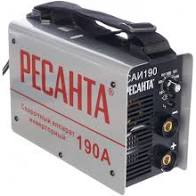 Сварочный аппарат РЕСАНТА САИ-190 (MMA), 6890 р.Тип аппарата: сварочный инверторРучная дуговая сварка MMA: естьСварочный ток (MMA): 10-190 АНапряжение на входе: 140-260 ВКоличество фаз питания: 1Напряжение холостого хода: 85 ВТип выходного тока: постоянныйМощность: 5,50 кВтПродолжительность включения при максимальном токе: 70%Диаметр электрода: 5 ммОсобенности Антиприлипание: естьКПД: 85%Горячий старт: есть Степень защиты: IP21Масса: 4,7 кгКомплектация: кабель с электрододержателем, кабель с клеммой заземления, паспорт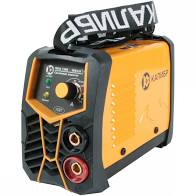 Сварочный аппарат КАЛИБР СВИ-200 (MMA)3999 р.Тип аппарата: сварочный инверторРучная дуговая сварка MMA: естьСварочный ток (MMA): 20-200 АНапряжение на входе: 187-253 ВКоличество фаз питания: 1Тип выходного тока: постоянныйМощность: 3,80 кВтПродолжительность включения при максимальном токе: 70%Макс. сварочный ток при непрерывной работе: 200 АДиаметр электрода: 1,60-4 ммОсобенности КПД: 85 %Класс изоляции: FСтепень защиты: IP21SТемпературный диапазон работы: от -10 до 40°CМасса: 2,3 кгКомплектация: инверторный аппарат; руководство по эксплуатации; обратный кабель с зажимом; сварочный кабель с держателем электрода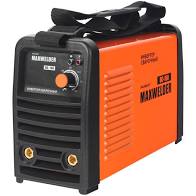 Сварочный аппарат PATRIOT Max Welder DC-160 (MMA), 5490 р.Тип аппарата: сварочный инверторРучная дуговая сварка MMA: естьСварочный ток (MMA): 10-160 А Напряжение на входе: 187-253 ВКоличество фаз питания: 1Напряжение холостого хода: 70 ВТип выходного тока: постоянныйМощность: 4,70 кВтПродолжительность включения при максимальном токе: 60%Диаметр электрода: 1,60-4 ммОсобенности КПД 80%Класс изоляции: HАнтиприлипание: естьГорячий старт: естьФорсаж дуги: естьСтепень защиты: IP21SМасса: 3,5 кгКомплектация: кабель с держателем электрода; кабель с клеммой заземления; ременьПлюсы ручной дуговой сваркиМинусы ручной дуговой сваркиСравнительно невысокая стоимость оборудования для РДС.Возможность сваривания металлов в любом пространственном положении.Сваривает обычную и высокоуглеродистую сталь, нержавеющие металлы.Можно осуществлять резку на повышенном токе.Можно работать практически в любых температурных условиях.Коротким электродом удобно подлезть в неудобном месте.РДС значительно проигрывает по скорости сваривания полуавтоматической сварке.Вдыхание дыма опасно для здоровья.Начинающему сварщику трудно отличить металл от шлака в сварочной ванне.Качество шва зависит от мастерства пользователя.Трудно распаливать электрод на ржавом металле.Постоянно изменяется зазор между торцом электрода и изделием (по мере сгорания стержня).ИнверторыОдин из самых компактных аппаратов с подключением к 220 или 380 V. В нем используются небольшие трансформаторы, диодный мост и электронная плата с ключами. Агрегат получает из сети переменный ток с частотой 50 Гц и преобразует его в постоянный, пропуская через специальный фильтр. Затем напряжение снова становится переменным, но с уже возросшей частотой — 100 кГц. После этого снижается амплитуда вольт до 48-90, а сила тока увеличивается до 160-200 А.На выходе ток снова преобразуется в постоянный. Бывают универсальные инверторы, где кроме сварки ММА есть возможность установки катушки с проволокой и подключения горелки от полуавтомата для сварки MIG/MAG. Модели «3 в 1» способны варить еще и неплавящимся вольфрамовым электродом в среде аргона (TIG). Конечно стоимость универсальных инверторов выше обычных, но их функционал шире.ВыпрямителиЭто установки для ручной сварки в промышленных условиях. Они преобразуют переменный ток в постоянный без изменения частоты колебания. Чаще всего для подключения необходимо 380 V. Отличаются гладкими швами, создаваемыми с характерным шелестом. Применяются для ручной сварки ответственных изделий, но стоят дорого и неудобны в транспортировке, поэтому больше подойдут для стационарного использования.ТрансформаторыСварочные трансформаторы – это сварочные аппараты ММА по наиболее доступной цене ввиду простоты конструкции. Представляет собой катушку с первичной и вторичной обмоткой. Благодаря этому напряжение понижается, а сила тока возрастает. Изменение расстояния между катушками позволяет регулировать сварочный ток. Работы ведутся на переменном напряжении. Бывают модели на 220 и 380 V. Есть компактные аппараты для ношения на плече и крупные промышленные установки. Ввиду сварки на переменном токе подходят для неответственных конструкций.Рабочее напряжениеВажный параметр, от которого зависит, где получится варить аппаратом:Бытовые модели на 220 V, которые можно подключать к обычным розеткам. Подойдут только для сварки стали сечением до 10 мм.Универсальные модели, рассчитанные на 220 и 380 V. Они пригодны как для гаража, так и производства. Могут сваривать металл до 20 мм в толщину.Промышленные установки с питанием 380-580 V. Рассчитаны на соединение заготовок, толщиной 10-50 мм.Там, где напряжение часто «просаживается» (слабая линия электропередачи в гаражном кооперативе, удаленном поселке, на даче), целесообразно выбирать сварочный аппарат с показателем входного тока 160 V. Это позволит проводить ручную сварку без установки в цепь стабилизатора напряжения.Диапазон регулировки сварочного токаОт силы тока зависит толщина проплавления. Диапазон регулировки одних аппаратов составляет 160-200 А, других 200-250 А. Промышленные аппараты могут иметь максимальный показатель в 400-500 А. Если купить инвертор с недостаточным запасом по силе тока, то металл от электрода не сможет вплавляться внутрь, а будет прилипать на поверхности. Такой шов окажется слабым и не герметичным.Для сварки стали сечением 1-2 мм достаточно силы тока 60-100 А.Чтобы варить заготовки толщиной 3-5 мм, выбирайте инвертор с показателем 160-200 А.Если в приоритете сварка толстых деталей 6-20 мм, то необходим профессиональный аппарат с силой тока 250-400 А.Продолжительность включенияЭта характеристика обозначается аббревиатурой ПВ и измеряется в процентах. Показатель ПВ 40% означает, что из 10-ти минут, аппаратом получится варить на максимальном токе непрерывно 4 минуты, а остальное время потребуется на остывание. Если необходимо кратковременно использовать аппарат (сварка короткими швами, где часто происходит прерывание на последующую разметку и резку заготовок), то можно сэкономить и купить аппарат с небольшим показателем ПВ, поскольку он будет успевать остывать за время простоя.В случаях длительной сварки нужно купить инвертор с ПВ 80 или 100%, которым получится варить практически без остановок. Второй вариант - приобрести аппарат с высоким максимальным показателем силы тока (например 250 А). И хотя его ПВ на максимуме будет 40%, но на значении 160 А, ПВ составит 100%. А этого достаточно для беспрерывной сварки листовой стали, сечением 3 мм.Напряжение холостого ходаПоскольку сварщик часто держится за заготовку или даже стоит на ней в процессе ведения шва, необходимо обеспечить безопасность от поражения электрическим током. Для этого напряжение во время замыкания дуги понижается до показателя 12-48 V. Это позволяет избежать поражения током. Но пока дуга не горит (цепь разомкнута), холостой ход удерживается на более высоких показателях.Это необходимо для более легкого замыкания контакта и возбуждения электрической дуги. Чем выше холостой ход, тем легче распалить электрод. Это особенно ощущается при сварке ржавого железа или плохо очищенного от краски. Новичку лучше искать аппараты с показателем 70-90 V. Более опытным сварщикам достаточно 60-70 V.Потребляемая мощностьЗначение, варьирующее в разных моделях от 4 до 20 кВА. От этого зависит насколько толстым должно быть сечение проводки в питающей сети. Если мощность аппарата будет завышена для бытовой розетки, то проводка оплавится. Поэтому для дачи нужны трансформаторы с 5-7 кВА. Если планируются сварочные работы в полевых условиях от бензогенератора, то лучше найти аппарат на 4 кВА. Для промышленных версий ограничений нет, поскольку на заводах подключение мощного оборудования заложено в расчетах при проектировании электросетей.Защита от пыли и влагиВ характеристиках сварочного аппарата указывается защищенность корпуса от попадания твердых частиц и воды (IP). Первое значение всегда составляет «2». Это подразумевает, что в корпус не проникнут твердые детали, диаметром 12 мм и выше. Значит, куртку не засосет лопастью вентилятора, а пальцы не попадут к токоведущим частям.Второе значение может варьировать от «1» до «3». В первом случае аппарат защищен от вертикальных капель, а во втором от дождя, даже если брызги падают под углом 60 градусов. Если вы работаете под крышей, то это не имеет значения, а вот для выездной деятельности защита IP23 поможет доделать работу на улице, несмотря на начинающийся дождь.Система вентиляцииВо всех аппаратах для РДС предусмотрена вентиляция, отводящая тепло от трансформатора и платы наружу. Зачатую система реализована в виде вентилятора и перфорации на корпусе. При перегреве, срабатывает защита, и инвертор отключается до тех пор, пока не остынет. Наличие отверстий для вентиляции приводит к тому, что в корпус натягивает пыль и периодически требуется продувка.В промышленных моделях может быть водяное охлаждение. В нем смесь спирта и дистиллированной воды циркулирует по каналам при помощи водяного насоса. Жидкость отводит тепло от ключевых электрических частей, продлевая время работы аппаратом. Но стоят такие товары дороже, поэтому покупка оправдана только необходимостью беспрерывно варить по 5-7 часов каждый день.Диапазон температур для работыЕсли предстоит работать ручной сваркой в отапливаемом помещении, то эта характеристика не важна. Но для тех, кто трудится в холодных зданиях или на улице, стоит обращать внимание на температурный диапазон. Зачастую инверторы разрешено применять до -10 градусов. Есть особые модели, которые исправно работают при -20 градусах.При плюсовой максимальной температуре (которая у большинства моделей составляет +40 градусов), у инвертора быстрее сработает теплозащита. Поэтому аппарат лучше ставить в тень на проветриваемом участке, тогда он будет дольше нагреваться.Вес и габаритыРазмеры и вес сварочного аппарата влияют на мобильность сварщика и удобство транспортировки. При стационарном использовании в гараже или мастерской габариты и масса обычно не важны. Разве что требуется предусмотреть место для аппарата 500х500х600 мм. А вот для выездной деятельности стоит покупать трансформатор с весом 3-6 кг. Его можно надеть на плечо и варить на высоте, что не потребует длинных кабелей массы и держателя, а лишь удлинитель для сетевого провода. Габариты компактных инверторов бывают от 200х120х170 мм.Наличие дополнительных функцийЧем больше дополнительных функций у сварочного аппарата, тем легче вести ручную сварку и наложить качественный шов. Новичку следует обратить на это особенное внимание. Вот описание некоторых дополнительных возможностей сварочного оборудования:V.R.D. – снижает холостой ход до показателя 9-12 V. Это необходимо, когда сварочные работы ведутся внутри или на металлической конструкции, чтобы еще больше повысить безопасность. Особенно пригодится функция, если сварка выполняется во влажной среде, повышающей проводимость тока.Antistick – отключение сварочного тока при прилипании электрода. Облегчает момент отсоединения прикипевшего стержня от изделия, экономит время и упрощает процесс обучения.Hot Start – дает повышенный ток (напряжение В) именно в момент розжига электрода. Хорошо подходит для ручной сварки ржавого или окрашенного металла. Помогает начинать шов в точно намеченном месте, не оставляя электрических следов от постукивания электродом на заготовке.Arc Force – в момент прилипания электрода, дает кратковременное повышение силы тока (на 10 А), чтобы предотвратить затухание дуги. Полезно при ручной сварке тонколистовой стали.Толщина металла, ммДиаметр сварочного электрода, ммРекомендуемые значения сварочного тока, А1-21,020-603-41,650-904-52,060-1005-62,580-1206-83,2110-1508-114,0140-18012-155,0180-22015-186,0220-260Содержание сообщенияПрозвучал призыв приобрести конкретный аппарат / Прозвучало мнение о том, какой именно аппарат лучше всего подойдет для закупки2 баллаСодержание сообщенияВ качестве аппарата для закупки предложен КАЛИБР СВИ-200 (MMA)2 баллаСодержание сообщенияПриведены аргументы в следующих тематических областях:диапазон применения (возможность применять в различных ситуациях)1 баллСодержание сообщениявысокая производительность1 баллСодержание сообщенияцена укладывается в заданный диапазон1 баллСодержание сообщенияВ аргументации использованы следующие характеристики конкретного аппарата:диапазон диаметра электрода (1,6-4 мм) - для КАЛИБР СВИ-200 (MMA) и аппарат PATRIOT Max Welder DC-160 (MMA)1 баллСодержание сообщениямасса 2,3 кг – для КАЛИБР СВИ-200 (MMA)1 баллСодержание сообщенияКПД 85% – для КАЛИБР СВИ-200 (MMA)1 баллСодержание сообщенияДан ответ на вопрос на понимание1 баллСодержание сообщенияДан ответ на вопрос в развитие темы1 баллСодержание сообщенияМаксимально за содержание12 балловОрганизация сообщенияПроизношение отчетливое, голос достаточной громкости1 баллОрганизация сообщенияСоблюден регламент (4 мин. - 5 мин. 15 сек.)1 баллОрганизация сообщенияСмысловые блоки выступления отделены паузами1 баллОрганизация сообщенияСмысловые блоки выступления выделены с помощью вербальных средств (средств логической связи)1 баллОрганизация сообщенияИзложение последовательное и логичное1 баллОрганизация сообщенияМаксимально за организацию5 балловРечевое оформлениеПараметры единой шкалы1-2-3 балловМаксимальный баллМаксимальный балл20 баллов